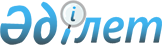 Индер аудандық мәслихатының 2013 жылғы 27 қарашадағы № 155-V "Алушылар санатының тізбесін және әлеуметтік көмектің шекті мөлшерлерін бекіту туралы" шешіміне өзгеріс енгізу туралы
					
			Күшін жойған
			
			
		
					Атырау облысы Индер аудандық мәслихатының 2021 жылғы 12 мамырдағы № 24-VІI шешімі. Атырау облысының Әділет департаментінде 2021 жылғы 14 мамырда № 4957 болып тіркелді. Күші жойылды - Атырау облысы Индер аудандық мәслихатының 2022 жылғы 27 қыркүйектегі № 136-VІI шешімімен
      Ескерту. Күші жойылды - Атырау облысы Индер аудандық мәслихатының 27.09.2022 № 136-VІI (алғашқы ресми жарияланған күнінен кейін күнтізбелік он күн өткен соң қолданысқа енгізіледі) шешімімен.
      Қазақстан Республикасының 2001 жылғы 23 қаңтардағы "Қазақстан Республикасындағы жергілікті мемлекеттік басқару және өзін-өзі басқару туралы" Заңының 6-бабына, Қазақстан Республикасының 2016 жылғы 6 сәуірдегі "Құқықтық актілер туралы" Заңының 26 бабына, Қазақстан Республикасының 2020 жылғы 6 мамырдағы "Ардагерлер туралы" Заңына, Қазақстан Республикасы Үкіметінің 2013 жылғы 21 мамырдағы "Әлеуметтік көмек көрсетудің, оның мөлшерлерін белгілеудің және мұқтаж азаматтардың жекелеген санаттарының тізбесін айқындаудың үлгілік қағидаларын бекіту туралы" қаулысына сәйкес, Индер аудандық мәслихаты кезектен тыс IV сессиясында ШЕШІМ ҚАБЫЛДАДЫ:
      1. Индер аудандық мәслихатының 2013 жылғы 27 қарашадағы № 155-V "Алушылар санатының тізбесін және әлеуметтік көмектің шекті мөлшерлерін бекіту туралы" (нормативтік құқықтық актілерді мемлекеттік тіркеу тізілімінде № 2799 санымен тіркелген, аудандық "Дендер" газетінде 2013 жылғы 12 желтоқсанда жарияланған) шешіміне келесі өзгеріс енгізілсін:
      көрсетілген шешімнің 2-қосымшасы осы шешімнің қосымшасына сәйкес жаңа редакцияда мазмұндалсын.
      2. Осы шешімнің орындалуын бақылау аудандық мәслихаттың әлеуметтік саясат, жастар ісі, білім беру, мәдениет, денсаулық сақтау мәселелері жөніндегі тұрақты комиссияның төрағасына (А. Доспаева) жүктелсін.
      3. Осы шешім әділет органдарында мемлекеттік тіркелген күннен бастап күшіне енеді, ол алғашқы ресми жарияланған күнінен кейін күнтізбелік он күн өткен соң қолданысқа енгізіледі және 2021 жылдың 1 қаңтарынан бастап туындаған құқықтық қатынастарға таратылады. Коммуналдық қызметтерге әлеуметтік көмек алушылардың санаттары
					© 2012. Қазақстан Республикасы Әділет министрлігінің «Қазақстан Республикасының Заңнама және құқықтық ақпарат институты» ШЖҚ РМК
				
      Сессия төрағасы

М. Бигамбаев

      Мәслихат хатшысы

Б. Сапаров
Индер аудандық мәслихатының 2021 жылғы 12 мамырдағы 
№ 24-VII шешіміне қосымшаИндер аудандық маслихатының 2013 жылғы "27" қарашадағы 
№ 155-V шешіміне 2-қосымша
№
Табысы есепке алынбай, коммуналдық қызметтерді өтеуге ай сайынғы әлеуметтік көмек келесі санаттағы азаматтарға берілсін:
1
Ұлы Отан соғысының қатысушылары мен мүгедектері;
2
 Ұлы Отан соғысының қайтыс болған мүгедегінiң немесе жеңілдіктер бойынша Ұлы Отан соғысының мүгедектеріне теңестiрiлген адамның екiншi рет некеге тұрмаған жұбайы (зайыбы);
3
Оқу жиындарына шақырылған және Ауғанстанға ұрыс қимылдары жүрiп жатқан кезеңде жiберiлген әскери мiндеттiлер;
4
Ұлы Отан соғысы жылдарында тылдағы қажырлы еңбегі мен мінсіз әскери қызметі үшін бұрынғы КСР Одағының ордендерімен және медальдарымен наградталған адамдар;
5
Ауғанстандағы немесе ұрыс қимылдары жүргiзiлген басқа да мемлекеттердегi ұрыс қимылдары кезiнде жаралануы, контузия алуы, мертігуі, ауруға шалдығуы салдарынан қаза тапқан (хабар-ошарсыз кеткен) немесе қайтыс болған әскери қызметшiлердiң отбасылары;
6
 1986 – 1987 жылдары Чернобыль атом электр станциясындағы апаттың, азаматтық немесе әскери мақсаттағы объектiлердегi басқа да радиациялық апаттар мен авариялардың салдарларын жоюға қатысқан, сондай-ақ ядролық сынақтарға тiкелей қатысқан адамдар;
7
1988-1989 жылдары Чернобыль АЭС-індегі апаттың салдарларын жоюға қатысушылар қатарындағы, қоныс аудару күні құрсақта болған балаларды қоса алғанда, оқшаулау және көшіру аймақтарынан Қазақстан Республикасына қоныс аударылған (өз еркімен кеткен) адамдар;
8
 Чернобыль атом электр станциясындағы апаттың және азаматтық немесе әскери мақсаттағы объектiлердегi басқа да радиациялық апаттар мен авариялардың, ядролық сынақтардың салдарынан мүгедек болған адамдар және мүгедектігі ата-анасының бiрiнiң радиациялық сәуле алуымен генетикалық байланысты олардың балалары;
9
Тәжікстан-Ауғанстан учаскесінде Тәуелсіз Мемлекеттер Достастығының шекарасын қорғауды күшейту жөніндегі мемлекетаралық шарттар мен келісімдерге сәйкес міндеттерін орындаған Қазақстан Республикасының әскери қызметшілері;
10
Ирактағы халықаралық бітімгершілік операцияға бітімгерлер ретінде қатысқан Қазақстан Республикасының әскери қызметшілері;
11
Таулы Қарабахтағы этносаралық қақтығысты реттеуге қатысқан әскери қызметшілер, сондай-ақ бұрынғы КСР Одағы ішкі істер және мемлекеттік қауіпсіздік органдарының басшы және қатардағы құрамының адамдары.